В БДОУ № 63 с 18.09. по18.10.2018г.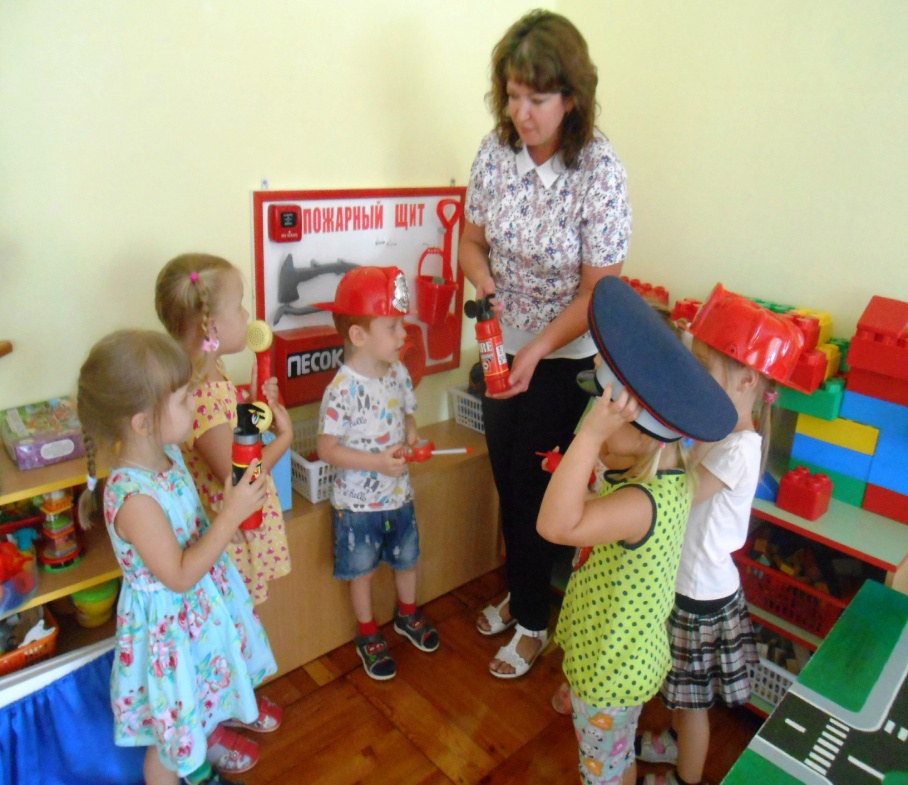 организована и проведена акция «Безопасная Кубань».В акции приняли участие педагоги, воспитанники и родители. Проведены следующие мероприятия:Беседы с воспитанниками и родителями по безопасностиСпортивные развлеченияВыставки детских работВстреча с пожарной бригадой станицы НовотитаровскойРазработаны памятки для родителей по ПДДПросмотрены учебные  видеофильмы антитеррористичес кой направленности и другие  мероприятия .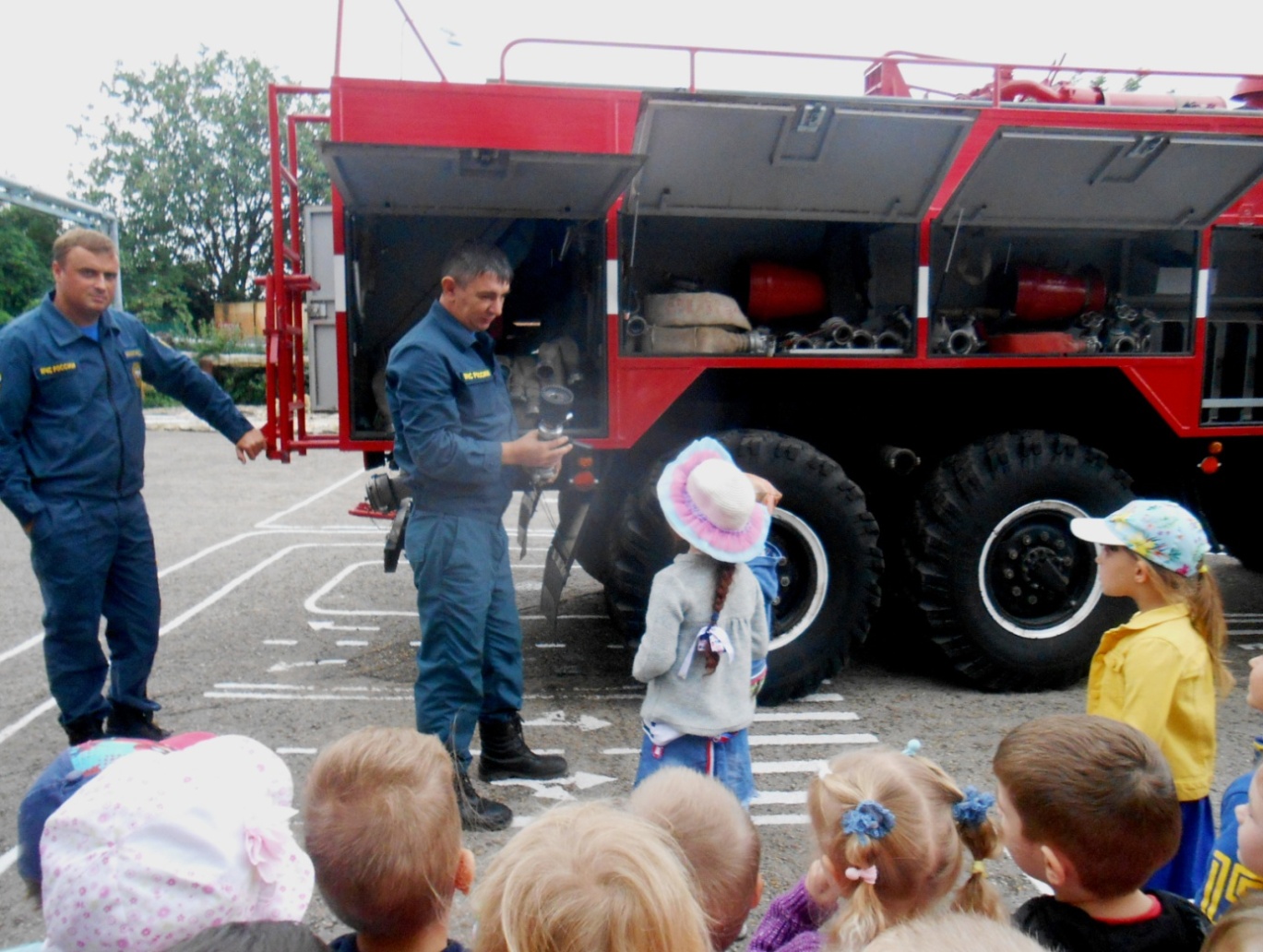 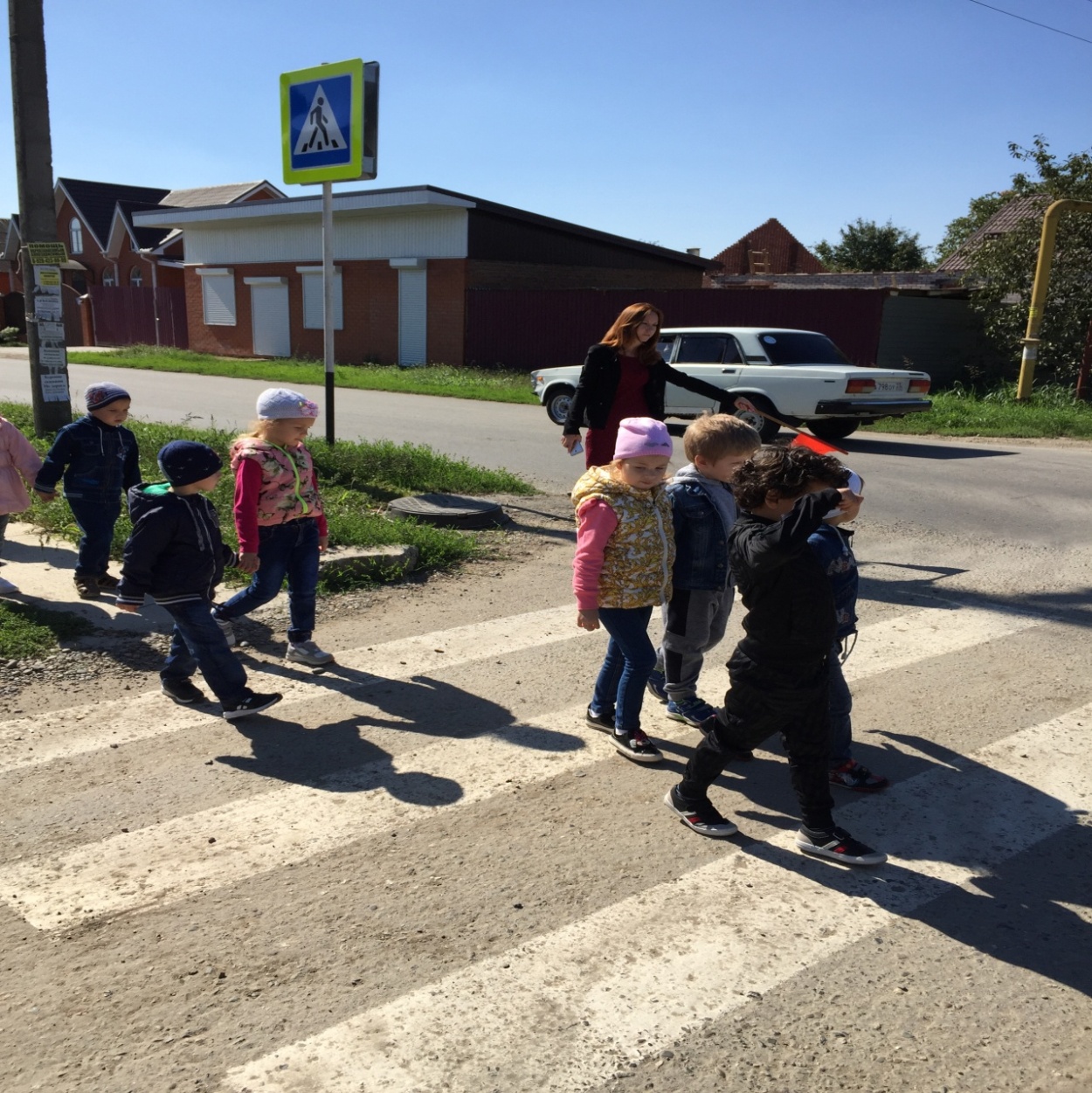 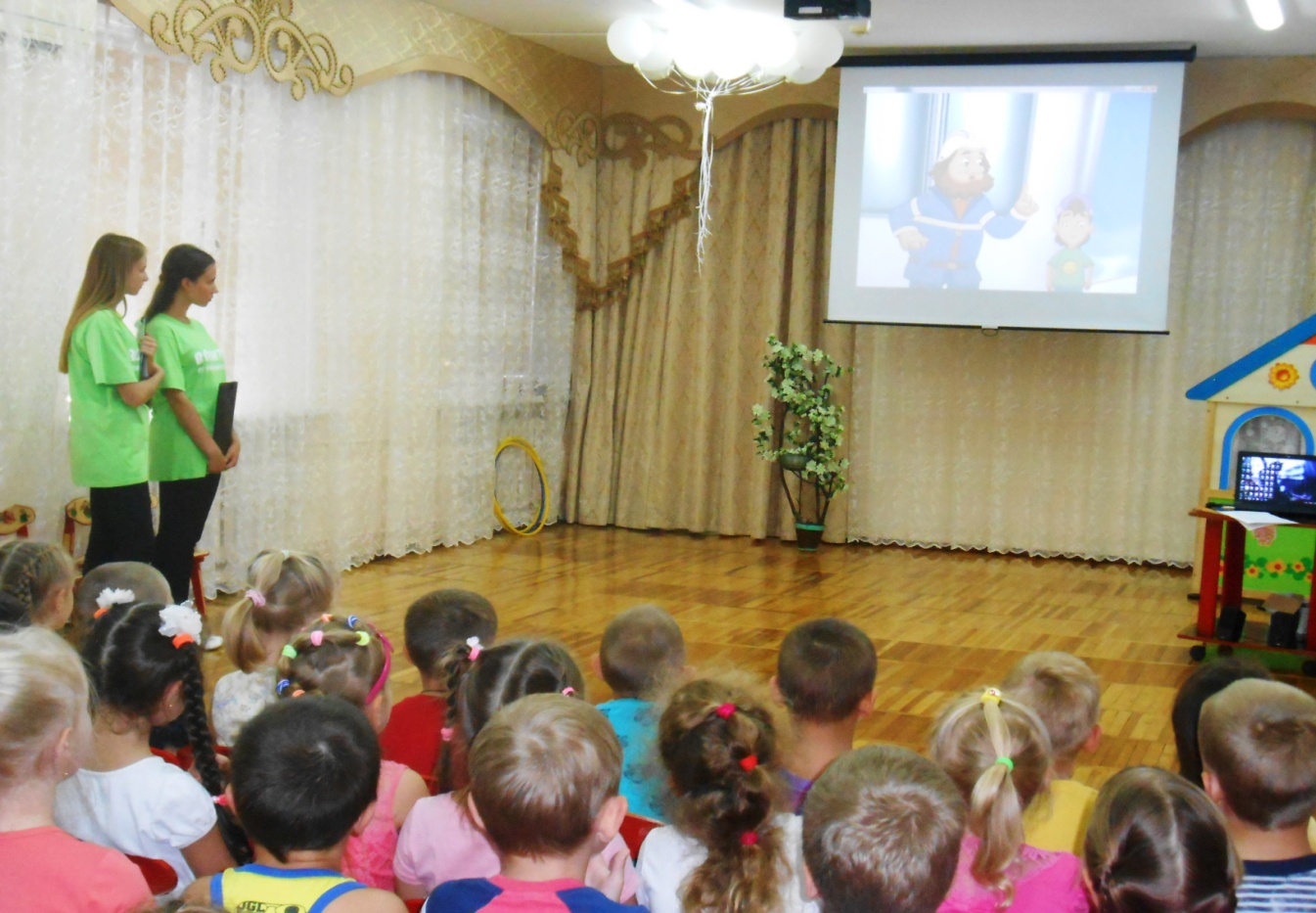 